Dzień IV W księgarni (doskonalenie umiejętności liczenia; zapoznanie z pracą sprzedawcyw księgarni)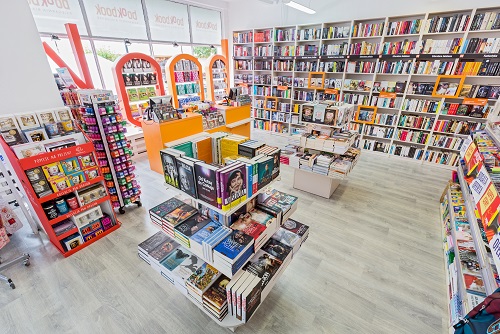 [źródło: wirtualnywydawca.pl]1. Proszę przeczytać  dziecku fragment wiersza „Kup mi, mamo, książeczkę „ T. Kubiaka. Kolorowe książeczki,kolorowe bajeczki,w kolorowych bajeczkachkolorowy jest świat.Kup mi, mamo, książeczkę,przeczytamy bajeczkę,a w bajeczce tej – dziwy.Każdy poznać je rad.Proszę zadać pytania:  Czy lubisz dostawać książeczki?; Kto Ci czyta książeczki?; Jakie bajki znasz?.2. „Jesteśmy w księgarni” – zabawa matematyczna. (potrzebne będą książeczki: duże i małe, fasolki lub inne liczmany, misie, napis księgarnia)Proszę ustawić  dwa stoliki, a na nich książki. Na pierwszym stoliku leżą książki małe, na drugim duże. W widocznym miejscu  proszę przyczepić napis Księgarnia. Na początek rodzic będzie sprzedawcą                  i stanie przy stoliku. Dziecko dostaje 4 fasolki lub inne liczmany, za które będzie mogło kupić wybraną książeczkę. Proszę, aby dziecko przeliczyło swoje fasolki. Można kupić jedną książkę za jedną fasolkę.  Kupioną książkę można zanieść  misiom, które czekają  na dywanie. Sprzedawca wrzuca fasolki do pudełka. Gdy wszystkie książki zostaną kupione dziecko siada przy misiu i liczy ile książek kupiło. Określa jakie książki kupiło – małe czy duże. Następnie można zamienić się rolami i dziecko zostaje sprzedawcą oraz liczy fasolki ze sprzedaży książeczek. Może zaprosicie pozostałych domowników do zabawy w księgarnię. 3. Chwila wytchnienia z piosenką „Kolorowa książka” https://youtu.be/2mSHF8PTq4A   4. Zadanie w kartach pracy strona 24 – Zadaniem dziecka jest otoczenie pętlami książek, które mama kupiła Toli.5. Teraz pora na ruch zapraszamy: wstań i naśladuj ruchy dziecihttps://youtu.be/935UBEm0gg0Zadanie dodatkowe dla chętnych:Jeśli mają państwo taką możliwość wydrukujcie te kartę, dziecko koloruje tyle kółek ile wskazuje kostka.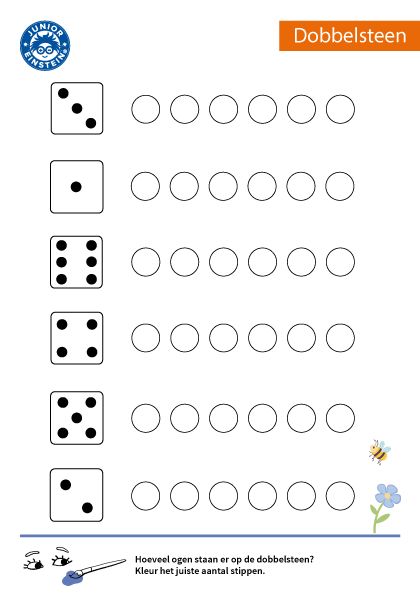 Wesołej zabawy życzą pani Beata i pani Madzia.